Kerényi László Sándorközlekedésstratégia szakterületi vezetőBudapesti Közlekedési Központ Zrt.Tisztelt Közlekedésstratégiai Vezető Úr !Az Országos Környezetvédelmi Tanács köszönettel megkapta a Budapest Közlekedésfejlesztési Stratégiája 2014 – 2030 című dokumentumot, a ” Balázs Mór” tervet véleményezésre.A Tanács tervvel kapcsolatos észrevételeit az alábbiakban összegzem röviden.A két alapvető megjegyzés az, hogy a terv szerkezete világos és jól áttekinthető, a négy főfejezet tartalmi célkitűzése helyes; a terv azonban ’per definitionem’ nem felel meg a stratégiai terv műfajának, mert a célokhoz nem rendeli hozzá az  időbeli ütemezést, továbbá ehhez a források allokációjának ütemtervét. A ”terv” ily módon  az – egyébként helyeselhető –  hálózat,- szolgáltatás- és intézményfejlesztési célok gyűjteménye. A több kapcsolat fejezetben leírtak támogatandó célok, amelyek a „nyugat-európai trendeket lemaradással követve” az élhető város intermodális közlekedési megoldásait tervezik megvalósítani hosszú autóbuszvonalakkal, valamint felszíni és felszínalatti kötöttpályás vonalak hálózatával.Különösen hangsúlyos e tekintetben is a városhatárt átlépő, a belvárost elérő, átszállásmentes kötött- és nem kötött pályás kapcsolatok fejlesztése, a távolsági- és agglomerációs közösségi közlekedés városi integrációjának elősegítése.A Stratégiai Környezeti Vizsgálat összefoglalása elnagyolt; annyira, hogy a ”Környezetvédelmi célok – Közlekedésfejlesztési irányok Megfelelési Mátrix” környezeti szempontból nem megítélhető, kockázatos – esetleg – negatív minősítésű célkitűzés / intézkedés elemet nem is tartalmaz. Különösen a ”környezet és egészség – a zaj- és levegőterhelés (?) csökkentése” tűnik – a részletes tervek hiányában – eléggé meg nem indokolt módon optimistának, hasonlóképpen ”Budapest környezetminősége – a területhasználat és az épített környezet védelme” összegző szempont mátrixelemei minősítéséhez. Továbbítom ez ügyben az OKT egy Tagjának részletesebben kifejtett véleményét is.A Testület nevében és megbízásából 2014. November 17.-én 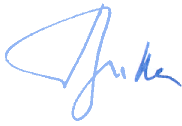 Dr.   Melléklet A Balázs Mór terv egyik fő hiányossága, hogy nem tekinti konkrét feladatának a közlekedésből származó környezetterhelések, mint a levegő- és zajszennyezés csökkentését és így nem is kapcsol indikátorokat ezen terhelések csökkentéséhez. Egy pár éves felmérés szerint Magyarországon évente több mint 16 ezer ember hal meg a levegő porszennyezettsége (PM10) miatt, így – a lakosság számához viszonyítva – nálunk a legrosszabb a helyzet Európában. A részecske kibocsátás fő forrása pedig a közlekedés. Az EU által finanszírozott Aphekom kutatás kimutatta, hogy a részecskeszennyezés csökkentésével, az Egészségügyi Világszervezet (WHO) ajánlásainak betartásával sok emberéletet menthetnénk meg. Tizenkét ország 25 városát vizsgálták három éven keresztül. A kutatás szerint Bukarest után Budapesten a legmagasabb az életvesztés a részecskeszennyezés miatt. Londonban és Koppenhágában az asztmás megbetegedések számának csökkenését várják a forgalomcsökkentő intézkedésektől. Ha Budapesten a legapróbb részecskék (PM2.5) koncentrációját a WHO által ajánlott szinten tartanánk, már azzal is átlagosan 19,3 hónappal, azaz több mint másfél évvel nőhetne a lakosok várható élettartama. A folyamatos PM10 határérték feletti szennyezettség ráadásul EU-s kötelezett-szegési eljárást is maga után von.Ami leginkább hiányzik a tervből, a konkrét ajánlott beruházásokhoz nincsenek rendelve indikátorok, amik alapján értékelni lehet a beruházás valós fontosságát. Ilyen indikátor kell hogy legyen elsősorban a levegő- továbbá a zajszennyezettség csökkentése. Azon beruházásoknak kell elsőbbséget adni, melyek leginkább hozzájárulnak ezen célok teljesüléséhez.